  HITESH KUMAR contact no. 09468290615  email- hiteshkumar893@gmail.com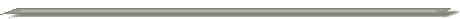 Objective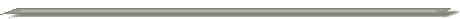   Seeking the role of Mechanical Engineer Fresher where I would be given an opportunity to utilize   the theoretical skills, sense of responsibility and efficiency to help the organization grow.ACADEMIC CREDENTIALS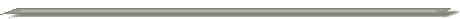 Basic understanding of Production Planning and ControlBasic knowledge of cnc machineTraining and Workshops undergoneExperience6 months experiance in production department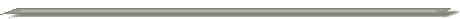 Implant training : 8th Semester  Organization        : Autofit pvt limited Dharuhera.          Duration               :  4 Months                      Knowledge Gained  :   Learnt about Quality of products and how to use instruments.Implant training : 4th Semester Organization            :  Rico industries pvt limited Dharuhera          Duration                  :   4 weeks    Knowledge Gained  :   Learnt about various machining processes	PERSONAL Trait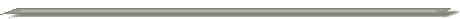 Creative and logical.  Problem solving ability. Co-operative and keen observer.Positive Approach Hard WorkingPERSONAL DOSSIER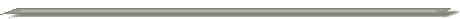 Date of Birth				                          :	               9 August 1993Address					:  	Village jonawas p.o. Dungarwas Distt. RewariLanguage Proficiency			:	English & HindiContact No				:	09468290615             *************** Thank You for Your Kind Consideration***************Education/CoursesInstitute/UniversityYear of PassingPercentage/MarksB-Tech(Mechanical Engineering)DCE Gurgaon/ MDU Rohtak201565%12thJain Public school ,Rewari /CBSE201166%10thjain public school,rewari/CBSE2009              67%